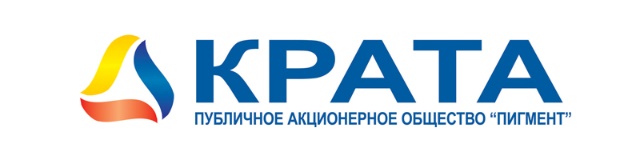 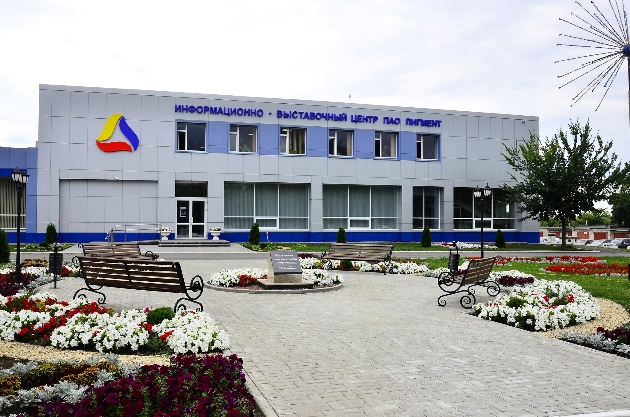 Деловое пространствоИнформационно-выставочного центра АО «ПИГМЕНТ»Информационно-выставочный центр АО «Пигмент» обладает необходимыми ресурсами для организации и проведения мероприятий: конференций, заседаний, совещаний, семинаров, брифингов, конгрессов, мастер- классов и тренингов и т.д.Адрес: ул. Монтажников, 1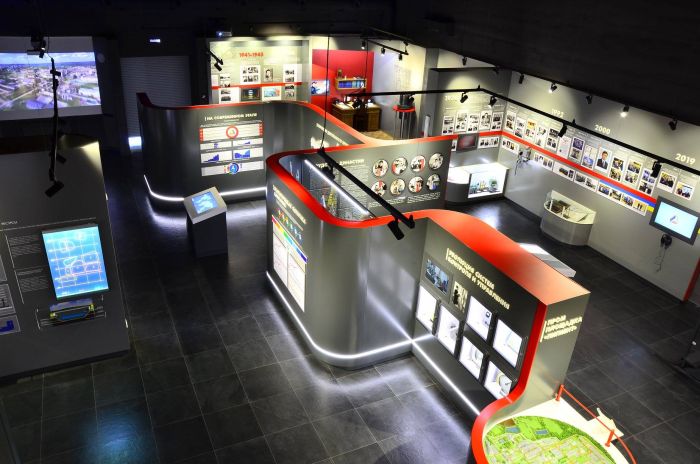 Необходима предварительная бронь. Возможны индивидуальные условия.Бронь и вопросы по телефонам:8- 962- 230- 77- 37,    8(4752)79-54-87e-mail: chip_ivc@krata.ruИрина Петровна ЧемерчеваКонференцзал (трансформер)Общая площадь: 75 м2 · бесплатный wi-fi;· современное оборудование:      Интерактивная доска SMART MX286 (Диагональ 86”)     Телевизор LG NanoCell 49” Ultra HD(4K)      Спикерфон Jabra Speak 710      Веб-камера Logitech Brio stream     Микшерный пульт Yamaha MG10XU       Многоканальная беспроводная радиосистема с 4 микрофонами Gestton EG-2204       Микшер-усилитель ВЕКТОР ТУ-250М        Потолочная акустическая система Volta CSL-20T Ноутбук ASUS Zenbook UX43x 14”· система кондиционирования;· кулеры с питьевой водой; · флипчарт (без бумаги).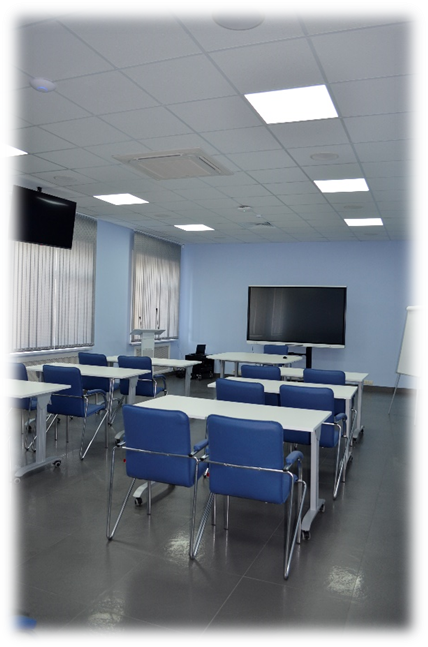 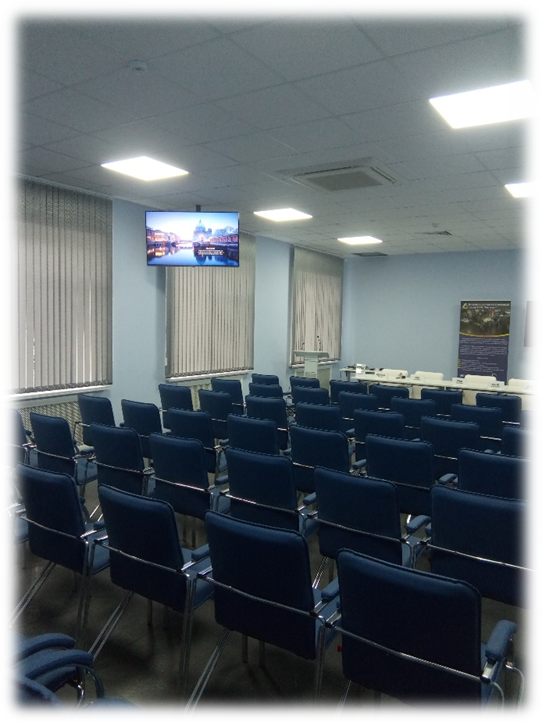 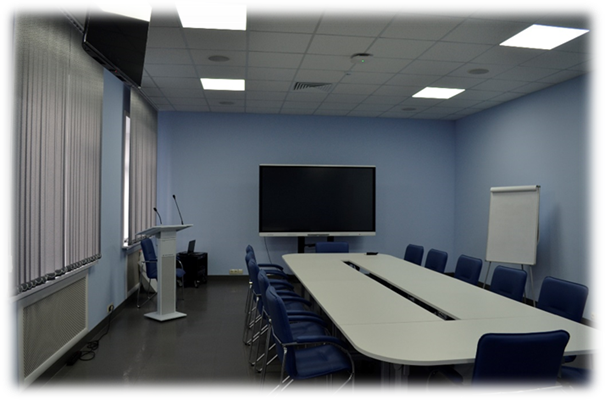 КинозалОбщая площадь: 36 м2· бесплатный wi-fi;· современное оборудование: Экран HomeScreen Deluxe  2,41 * 4,16 м (184”) HD Progressive 0.9Проектор Optoma EH515, 1920*1080, 16:9, 5500 Lm, Full 3DЗвуковая панель Samsung Dolby Atmos HW-Q80R Мощность 370 Вт./5.1.2 HD-аудиоТыловая акустика Samsung SWA-9000S /2.0·   система кондиционирования;·   кулеры с питьевой водой · флипчарт 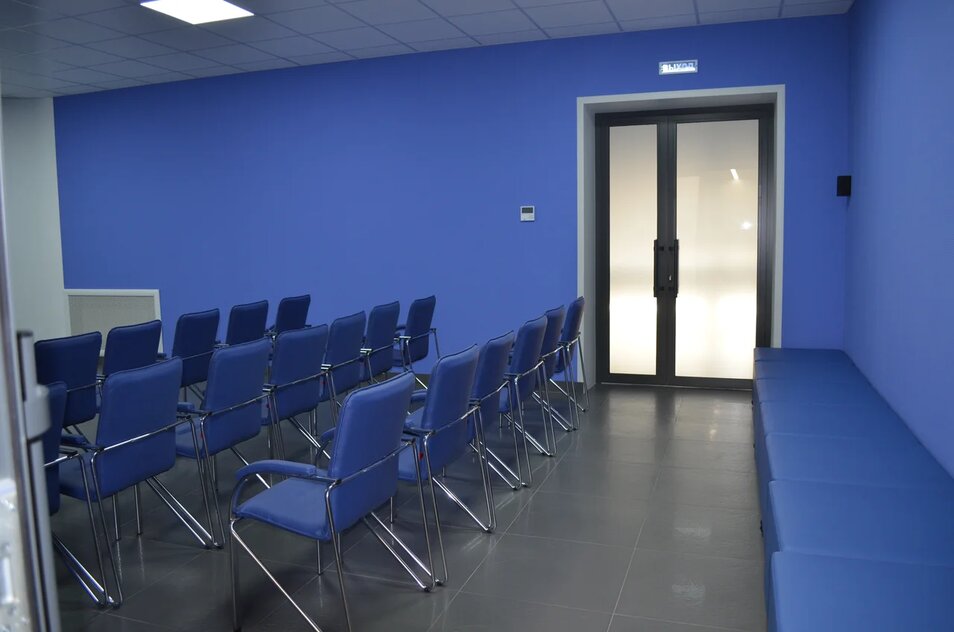 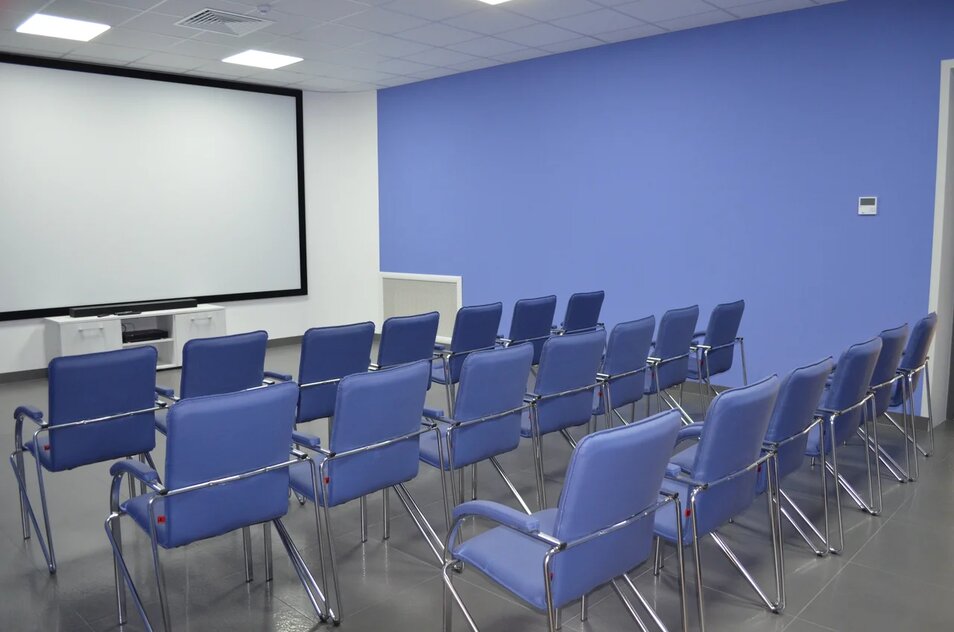 Лаборатория ИВЦ «Пигмент»Общая площадь: 36 м2· бесплатный wi-fi;· современное лабораторное оборудование (комплект лабораторных приборов и посуды – по запросу): Интерактивная доска SMART MX265 (Диагональ 65”)Ноутбук ASUS Zenbook UX43x 14”
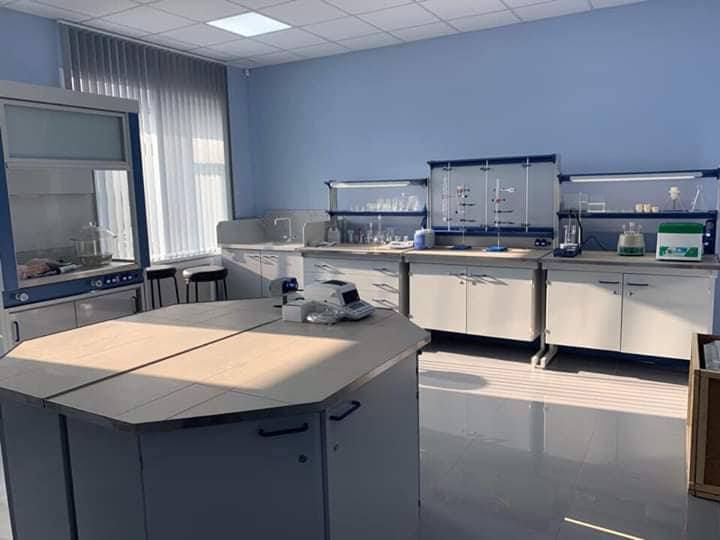 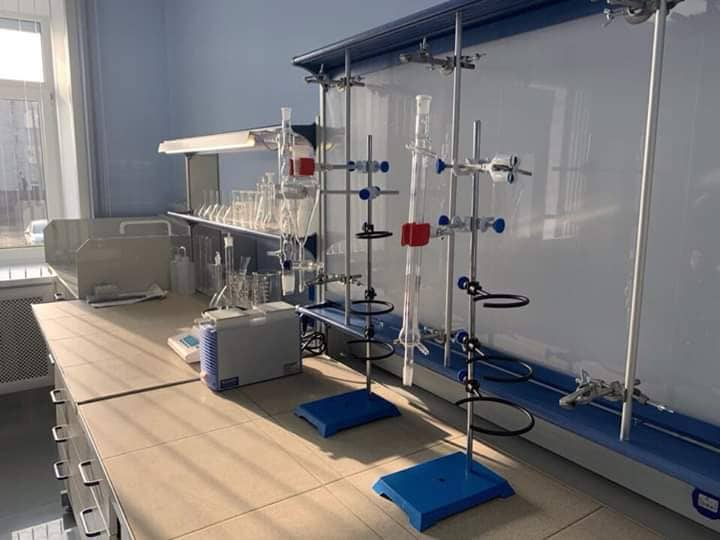 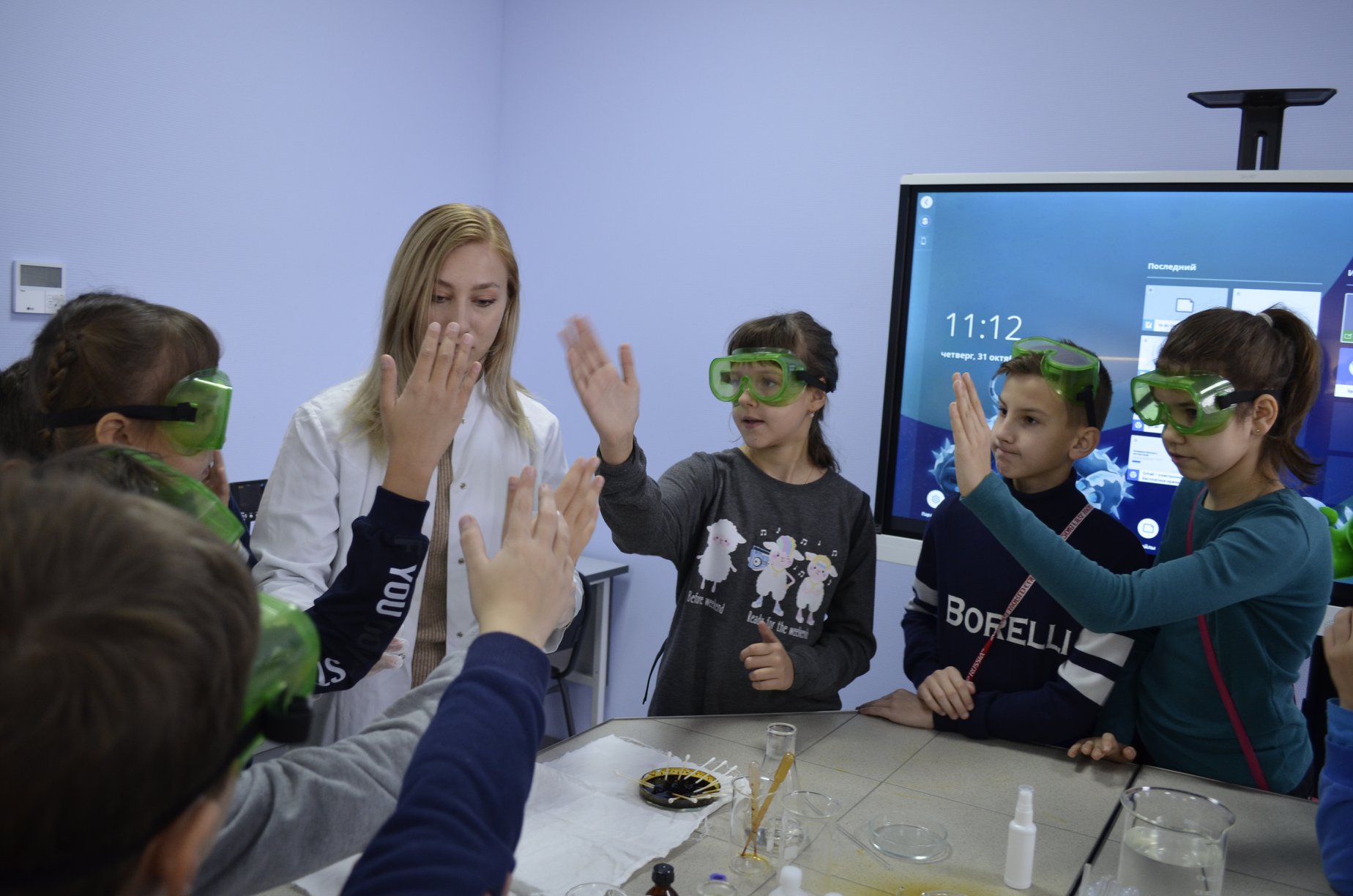 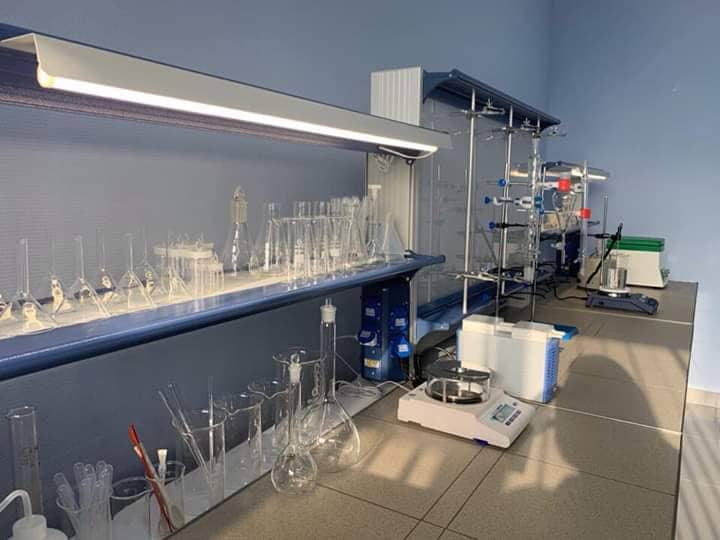 Наименование залаВместимость (чел.)Тариф (руб./час)Конференцзал 70800Кинозал30500Лаборатория15500